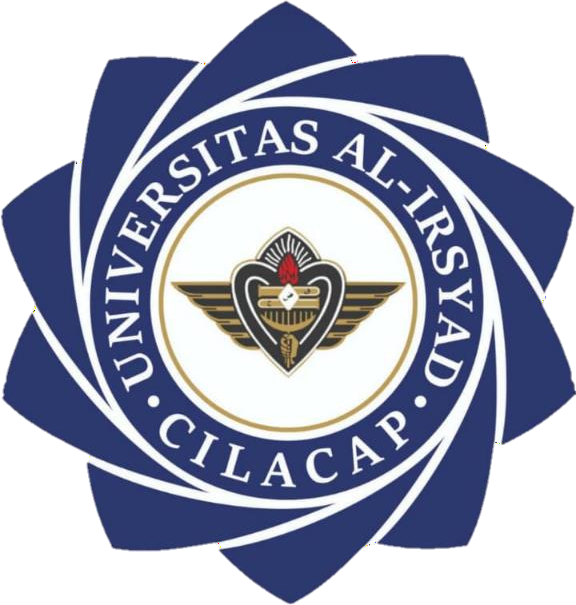 NAUFAL DZAKY DHIYAULHAQPROGRAM STUDI DIPLOMA III FISIOTERAPI FAKULTAS ILMU KESEHATAN UNIVERSITAS AL-IRSYADCILACAPNAUFAL DZAKY DHIYAULHAQ109120004PROGRAM STUDI DIPLOMA III FISIOTERAPI FAKULTAS ILMU KESEHATAN UNIVERSITAS AL-IRSYADCILACAP 2023Karya Tulis Ilmiah Ini Disusun untuk Memperoleh Gelar Diploma III Ahli Madya Kesehatan Pada Program Studi Diploma III Fisioterapi Universitas Al-Irsyad CilacapNAUFAL DZAKY DHIYAULHAQ NIM : 109120004PROGRAM STUDI DIPLOMA III FISIOTERAPI FAKULTAS ILMU KESEHATAN UNIVERSITAS AL-IRSYADCILACAP 2023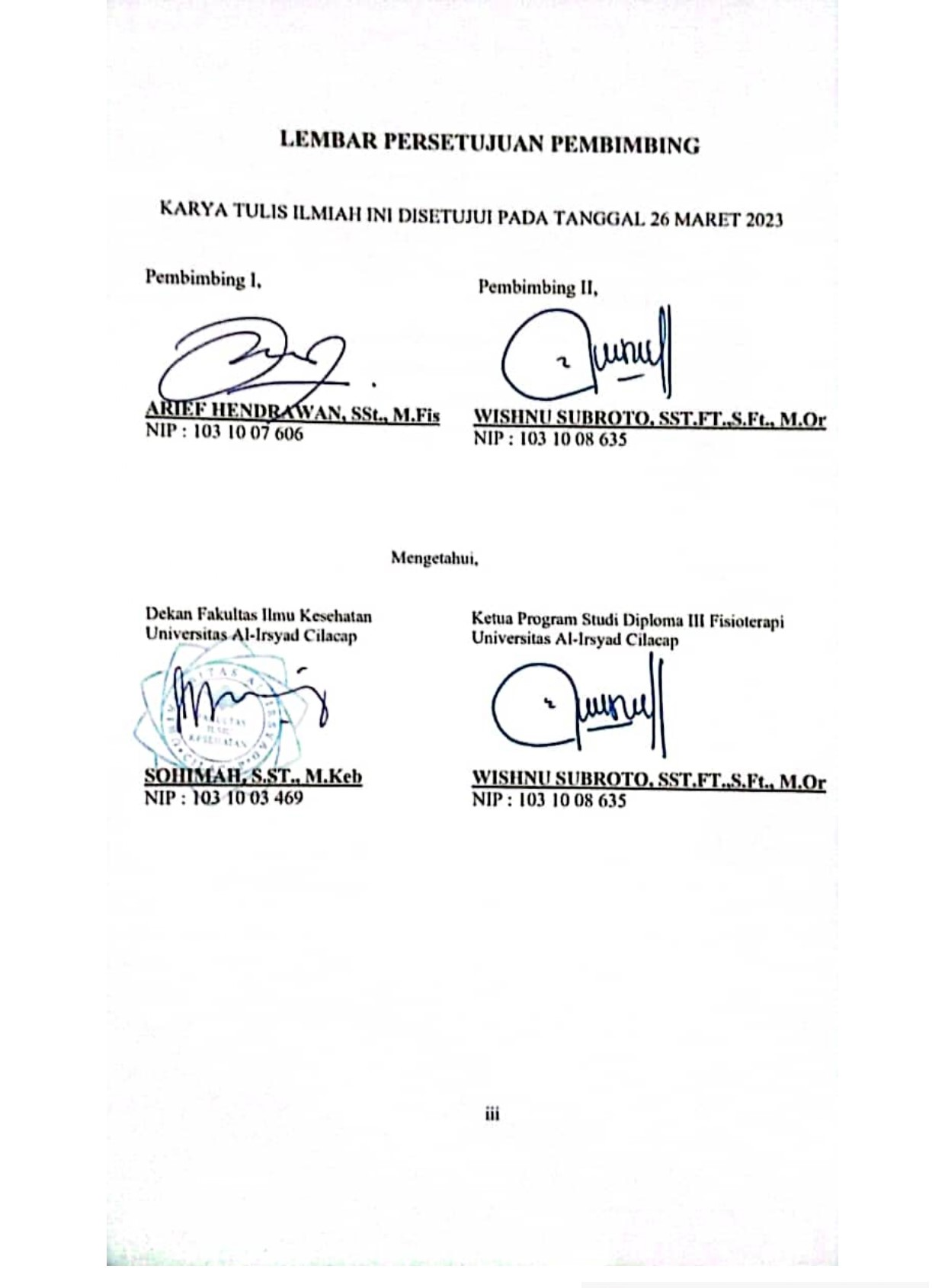 